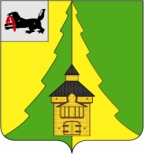 Российская Федерация Иркутская область Нижнеилимский муниципальный районАДМИНИСТРАЦИЯ_____________________________________________________________________ПОСТАНОВЛЕНИЕОт 12.12.2022 г. № 1069 г. Железногорск-Илимский«О внесении изменений в постановлениеадминистрации Нижнеилимского муниципальногорайона от 18.01.2019 года № 39 «Об утверждении персонального состава антитеррористической комиссии Нижнеилимского муниципального района»     	 В целях совершенствования системы профилактики терроризма, экстремизма обеспечения минимизации и ликвидации последствий их проявлений на территории Нижнеилимского муниципального района, в соответствии с Федеральным законом от 06.03.2006 № 35-ФЗ «О противодействии терроризму», Уставом муниципального образования «Нижнеилимский район», в связи с кадровыми изменениями, администрации Нижнеилимского муниципального района ПОСТАНОВЛЯЕТ:1. Внести изменения в постановление администрации Нижнеилимского муниципального района от 18.01.2019 года № 39 «Об утверждении персонального состава антитеррористической комиссии Нижнеилимского муниципального района»:Исключить из состава Комиссии:Козлова Алексея Юрьевича – главу муниципального образования «Железногорск-Илимское городское поселение»;Ляшенко Екатерину Федоровну – пресс-секретарь администрации Нижнеилимского муниципального района.Включить в состав Комиссии:Березовского Павла Николаевича – главу муниципального образования «Железногорск-Илимское городское поселение»;Литвинцеву Алию Фаридовну - пресс-секретарь администрации Нижнеилимского муниципального района.2. Данное постановление подлежит опубликованию в периодическом печатном издании «Вестник Думы и администрации Нижнеилимского муниципального района» и на официальном  сайте муниципального образования «Нижнеилимский район».3. Контроль за исполнением данного постановления оставляю за собой.Мэр  района                                                                                           М.С. РомановРассылка: в дело-2 ,членам антитеррористической комиссии    Жильцова Д.В. 3-18-18